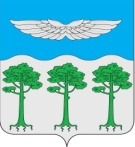 КРАСНОЯРСКИЙ КРАЙТУРУХАНСКИЙ РАЙОНБОРСКИЙ СЕЛЬСКИЙ СОВЕТ ДЕПУТАТОВРЕШЕНИЕ06.04.2020 г.                                   п. Бор			             №  43-210О внесении изменений в решение Борского сельского Совета депутатов от 29.11.2018 г. № 27-152 « О налоге на имущество физических лиц на территории Борского сельсовета» В целях приведения решения в соответствие с Налоговым кодексом Российской Федерации, руководствуясь ст.17,20,22,27,29 Устава Борского сельсовета, Борский сельский Совет депутатовРЕШИЛ:1.Внести в решение Борского сельского Совета депутатов от 29.11.2018 г. № 27-152 « О налоге на имущество физических лиц на территории Борского сельсовета» следующие изменения: Абзацы 15-18 пункта 3 Решения изложить в следующем содержании.Налоговая льгота предоставляется в отношении следующих видов объектов налогообложения:- Квартира, часть квартиры или комната;- Жилой дом или часть жилого дома;- специально оборудованных помещений, сооружений, используемых исключительно в качестве творческих мастерских, ателье, студий, а также жилых домов, квартир, комнат, используемых для организации открытых для посещения негосударственных музеев, галерей, библиотек, - на период такого их использования- строения или сооружения, площадь каждого из которых не превышает 50 квадратных метров и которые расположены на земельных участках для ведения личного подсобного хозяйства, огородничества, садоводства или индивидуального жилищного строительства.- Гараж или машино-место.2.Настоящее решение вступает в силу не ранее чем по истечении одного месяца со дня официального опубликования в информационном бюллетене «Борский вестник».3.Системному администратору Павлову В.В. разместить настоящее решение на официальном сайте администрации Борского сельсовета Туруханского района Красноярского края http://borchane.ru.4. Контроль за исполнением решения возложить на планово-бюджетную комиссию Борского сельского Совета депутатов.Глава Борского сельсовета                                                      В.Г.СоколовПредседатель БорскогоСельского Совета депутатов                                                    С.Э.Кубасов 